* … Şube Müdürlüğü** Risk düzeyi görevin ve belirlenen risklerin durumuna göre Yüksek, Orta veya Düşük olarak belirlenecektir.** Risk düzeyi görevin ve belirlenen risklerin durumuna göre Yüksek, Orta veya Düşük olarak belirlenecektir.Hazırlayan                                                                                                                                         OnaylayanÖğr. Gör. Mehmet KIRMIZI                                                                                      Dr. Öğr. Üyesi İbrahim ÖZGÜLKoordinatör                                                                                                                                         Müdür HASSAS GÖREV TESPİT FORMUHASSAS GÖREV TESPİT FORMUHASSAS GÖREV TESPİT FORMUHASSAS GÖREV TESPİT FORMUHASSAS GÖREV TESPİT FORMUHASSAS GÖREV TESPİT FORMUHARCAMA BİRİMİ: Sivil Havacılık Meslek YüksekokuluHARCAMA BİRİMİ: Sivil Havacılık Meslek YüksekokuluHARCAMA BİRİMİ: Sivil Havacılık Meslek YüksekokuluHARCAMA BİRİMİ: Sivil Havacılık Meslek YüksekokuluHARCAMA BİRİMİ: Sivil Havacılık Meslek YüksekokuluHARCAMA BİRİMİ: Sivil Havacılık Meslek YüksekokuluALT BİRİM:* Yüksekokul SekreteriALT BİRİM:* Yüksekokul SekreteriALT BİRİM:* Yüksekokul SekreteriALT BİRİM:* Yüksekokul SekreteriALT BİRİM:* Yüksekokul SekreteriALT BİRİM:* Yüksekokul SekreteriSıra NoHizmetin/Görevin AdıRisklerRisk Düzeyi**Kontroller/ TedbirlerGörevi Yürütecek Personelde Aranacak Kriterler1Kanun, yönetmelik ve diğer mevzuatın takibi ve uygulanmasıHak KaybıKaynak israfıYanlış İşlemKamu ZararıYüksekYüksekYüksekYüksekKanun, Yönetmelik ve mevzuatlar gereği işlem yapmak ve değişiklikleri takip etmek.Görevle ilgili mevzuata hakim olmak.2Görevden ayrılan personelin yerine görevlendirme yapılmasıGörevin ve işleyişin aksamasıYüksekBirimler arası koordinasyon sağlamak ve görevlendirmeleri zamanında yapmak.Yürütülecek iş ve işlemler için uygun personeli seçmek.Görevle ilgili mevzuata hakim olmak.Koordinasyon kurabilme yeterliliğine sahip olmak.İletişim sağlama ve kontrol gücünü bulundurabilme.3Yüksekokul Kurulu, Yüksekokul Yönetim Kurulu ve Disiplin Kurulu kararlarının gündem haline getirilmesi, düzenlenmesi ve yazılması.İşleyişin aksamasıZaman KaybıHak KaybıYüksekOrtaYüksekGündem maddelerinin belirleyen çalışanlarla koordineli çalışmak.Bilgilerin, karar yazılarılarının tam ve eksiksiz olması.Kanun, tüzük ve yönetmelikler çerçevesinde işlem yapılması.Görevle ilgili mevzuata hakim olmak.Koordinasyon kurabilme yeterliliğine sahip olmak.4Gerçekleştirme GörevliliğiKamu zararıHak KaybıCezai İşlemGüven KaybıYüksekYüksekYüksekYüksekBilgi, belge, dökümanların tam ve eksiksiz olması.Maliye Bakanlığı’nı takip etmek.Strateji Geliş. Daire Başk. ile koordineli çalışmak.Görevle ilgili mevzuata hakim olmak.Koordinasyon kurabilme yeterliliğine sahip olmak.5Gizli yazıların yazılmasıİtibar ve güven kaybıZaman KaybıYüksekYüksekGizliliğe riayet etmek.Bilgilerin başkalarının öğrenmemesini sağlamak.Görevle ilgili mevzuata hakim olmak.Gizlilik esasına riayet edebilmek.6Akademik personel alımlarını takip etmek.Hak KaybıGüven Kaybıİş ve işlemlerin aksamasıYüksekYüksekYüksekİşlemlerin doğru ve eksiksiz yapılmasını sağlamak.Kanun, tüzük ve yönetmelikleri takip etmek.Görevle ilgili mevzuata hakim olmak.HAZIRLAYANÖğr. Gör. Mehmet KIRMIZIHAZIRLAYANÖğr. Gör. Mehmet KIRMIZIHAZIRLAYANÖğr. Gör. Mehmet KIRMIZIHAZIRLAYANÖğr. Gör. Mehmet KIRMIZIONAYLAYANDr. Öğr. Üyesi İbrahim ÖZGÜLMüdürONAYLAYANDr. Öğr. Üyesi İbrahim ÖZGÜLMüdür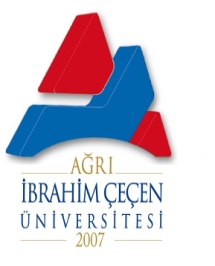 HASSAS GÖREV LİSTESİİlk Yayın Tarihi:../../2020HASSAS GÖREV LİSTESİGüncelleme Tarihi: -HASSAS GÖREV LİSTESİİçerik Revizyon No:HASSAS GÖREV LİSTESİSayfa No:  Birimi : Sivil Havacılık Meslek Yüksekokulu  Birimi : Sivil Havacılık Meslek Yüksekokulu  Birimi : Sivil Havacılık Meslek Yüksekokulu  Birimi : Sivil Havacılık Meslek Yüksekokulu  Birimi : Sivil Havacılık Meslek YüksekokuluAlt Birimi : Yüksekokul SekreteriAlt Birimi : Yüksekokul SekreteriAlt Birimi : Yüksekokul SekreteriAlt Birimi : Yüksekokul SekreteriAlt Birimi : Yüksekokul SekreteriHassas GörevlerHassas Görevi Olan Personel Ad-SoyadıRisk Düzeyi**Görevin Yerine Getirilmeme SonucuProsedürü                                                                     ( Alınması Gereken Önlemler veya Kontroller)Kanun, yönetmelik ve diğer mevzuatın takibi ve uygulanmasıMehmet Nuri ASLANYüksekYüksekokul ile ilgili iş ve işlemlerin mevzuat çerçevesinde gerçekleşmemesi.Kanun, Yönetmelik ve mevzuatlar gereği işlem yapmak ve değişiklikleri takip etmek.Görevden ayrılan personelin yerine görevlendirme yapılmasıMehmet Nuri ASLANYüksekYüksekokul ile ilgili iş ve işlemlerinin yürütülememesi Birimler arası koordinasyon sağlamak ve görevlendirmeleri zamanında yapmak.Yürütülecek iş ve işlemler için uygun personeli seçmek.Yüksekokul Kurulu, Yüksekokul Yönetim Kurulu ve Disiplin Kurulu kararlarının gündem haline getirilmesi, düzenlenmesi ve yazılması.Mehmet Nuri ASLANYüksekYüksekokul Kurul Kararlarının doğru ve düzelnli alınamaması.Gündem maddelerinin belirleyen çalışanlarla koordineli çalışmak.Bilgilerin, karar yazılarılarının tam ve eksiksiz olması.Kanun, tüzük ve yönetmelikler çerçevesinde işlem yapılması.Gerçekleştirme GörevliliğiMehmet Nuri ASLANYüksekGerçekleştirme Görevliliği görevinin yerine getirilememesi.Bilgi, belge, dökümanların tam ve eksiksiz olması.Maliye Bakanlığı’nı takip etmek.Strateji Geliş. Daire Başk. ile koordineli çalışmak.Gizli yazıların yazılmasıMehmet Nuri ASLANYüksekGizli yazıların mevzuat çerçevesinde yazılamaması.Gizliliğe riayet etmek.Bilgilerin başkalarının öğrenmemesini sağlamak.Akademik personel alımlarını takip etmek.Mehmet Nuri ASLANYüksekAkademik personel alımlarının mevzuat çerçevesinde ve zamanında yapılamaması.İşlemlerin doğru ve eksiksiz yapılmasını sağlamak.Kanun, tüzük ve yönetmelikleri takip etmek.